                                                                                              Gold River & District Chamber of Commerce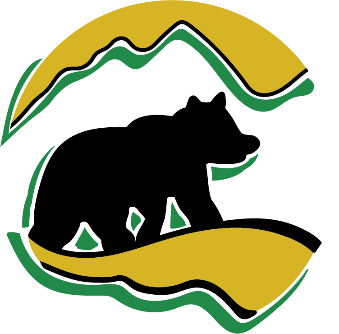 Box 39, Gold River, B.C. V0P 1G0Videographer neededThe Gold River & District Chamber of Commerce is seeking a professional videographer to complete a project by February 10th, 2022.The project is a shop local video to be used for advertising Gold River on social media channels and websites.  This short video will feature our local businesses, customers, experiences, merchandise and artistry that will promote our community and feature what is available in Gold River in terms of retail and the service industry.This project will involve shooting video, editing, sound and promotion.Applicants must provide samples of previous video productions.Applicants must use professional level equipment such as camera gear, lighting, audio and also have professional level editing software experience.This opportunity may require some travel so a vehicle is required.Please reply to chamber@destinationgoldriver.ca by December 20, 2021 with a quote that defines what you will provide in terms of service, the timeline, fees, and any other information that would be helpful in the Chamber determining your suitability for the project.